附件2：交通指南酒店名称：云南中维天恒大酒店酒店地址：昆明市五华区青年路432号联系电话：0871-63186666昆明站站：*乘坐地铁2号线东风广场站下车步行520米*乘坐出租车约14元。预计时间15分钟。机场交通：*乘坐地铁6号线塘子巷站下车，步行630米；*坐出租车约55元。预计时间31分钟。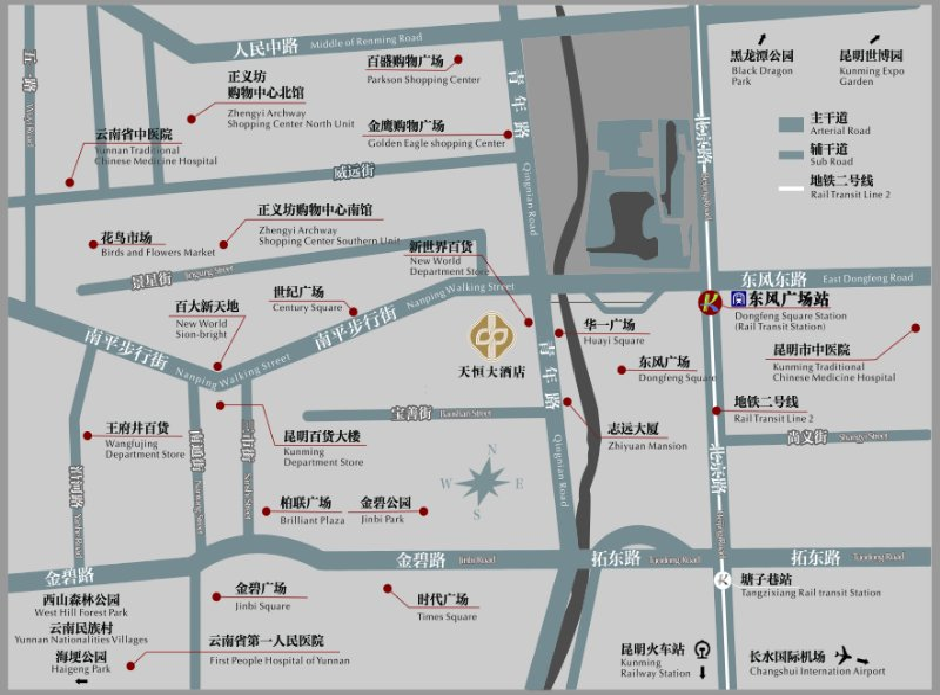 